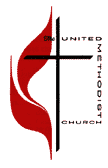 Bethel United Methodist Church Children’s Ministry Application8405 Lima Rd., Fort Wayne, IN 46818 (260) 489-3651Qualifications for children’s ministry volunteers…Bethel United Methodist children’s ministry volunteers are expected to be examples in faith, conduct, and family life. Maintaining high standards which reflect characteristics of Jesus Christ are, in and of itself an outreach to our children, church and community. Therefore, the following guidelines will be required of any person volunteering for ministry here at Bethel United Methodist Church.Part 1 - QualificationsPlease check or boldface each as they apply:_ I have accepted Jesus Christ as my personal Savior._ I will live a life that will honor Christ in all that I do._ I will give at least one week’s notice if I know I will be absent._ I will be on time to my assigned area._ I will strive to be modest and neat in appearance.I meet the above qualifications as marked and am willing to faithfully adhere to them. I agree to enthusiastically and honorably support the children’s ministry at Bethel United Methodist Church.__________________________________________________________  	________________Signature                                                                                                                     DatePart 2 - Service Areas & TimeframesArea most interested in serving (check or boldface all that apply):□ Food Prep/Service     □ Leading/Teaching       □ Listening		□ Games	□ Praise & WorshipIf interested in Leading/Teaching or Listening, which age group are you most interested in serving (check or boldface all that apply):□ Ages 2-3		□ Preschoolers ages 3 – 5    		□ Grades K-2    	□ Grades 3-6Timeframe when I can serve (check or boldface all that apply):□ Fall Quarter         	□ Winter Quarter   	□ Spring Quarter-or□ Entire School YearDates I know I cannot serve: ______________________________________________________Part 3 - ExperiencePlease address the following:What is your experience in working with children? Please include where you have worked with children.Why do you want to be involved with the children’s ministry at Bethel United Methodist?State in your own words what it means to be a Christian. Include when and how you became a Christian and the difference Jesus has made in your life.Part 4 - Contact InformationFull Name: _______________________________		 E-mail:__________________________________Address: ______________________________    City: _________________     State: ______     Zip: _________Phone:  (W) ____________________________   (C) _____________________________________The following information is needed for the background check.  Please check or boldface all that apply:Background checks are for anyone 18 years & older but please fill out this section even if you are younger than 18.Gender: □ Male    □ Female 		Date of Birth (MM/DD/YYYY): ___________Race: □ White    □ Black    □ Multi-Racial    □ American Indian Alaskan    □ Asian/Pacific Islander    □ OtherBest way and time to contact you:□ Phone: ___________________        □ Email:___________________        □ Other: _____________________ReferencesPlease list two references below that you have known for at least one year. (Note:  References cannot be related to you.)Reference #1Name: ______________________________________      	E-Mail: ___________________________________Phone: (C) ___________________________________	(H) ______________________________________Reference #2Name: ______________________________________	E-Mail: ___________________________________Phone: (C)___________________________________	(H) ______________________________________Part 5 - SignaturePlease Note: A background check will be required of all volunteers who are 18 and older.The information contained in this form is correct to the best of my knowledge. I authorize any references or churches listed in this application to give you any information (including opinions) that they may have regarding my character and fitness for children or youth work. Should I be accepted for work in the children’s or youth ministry, I agree to the policies of Bethel United Methodist Church.Signature:___________________________________    Date:___________________Please either send this application to Bethel United Methodist Church, 8405 Lima Road, Fort Wayne, IN  46818, c/o Shelby Naibauer or email to Shelby at shelbyspud@gmail.com.